ПРАВИТЕЛЬСТВО СТАВРОПОЛЬСКОГО КРАЯРАСПОРЯЖЕНИЕот 20 марта 2024 г. N 202-рпО ПРЕДОСТАВЛЕНИИ В 2024 ГОДУ ЗА СЧЕТ СРЕДСТВ БЮДЖЕТАСТАВРОПОЛЬСКОГО КРАЯ СУБСИДИЙ НА ФИНАНСОВОЕ ОБЕСПЕЧЕНИЕЗАТРАТ НА РЕАЛИЗАЦИЮ СОЦИАЛЬНЫХ ПРОЕКТОВ СОЦИАЛЬНООРИЕНТИРОВАННЫХ НЕКОММЕРЧЕСКИХ ОРГАНИЗАЦИЙСТАВРОПОЛЬСКОГО КРАЯ, ОСУЩЕСТВЛЯЮЩИХ ДЕЯТЕЛЬНОСТЬВ СФЕРЕ СОЦИАЛЬНОЙ ПОДДЕРЖКИ И ЗАЩИТЫ ВЕТЕРАНОВ1. В соответствии с Порядком определения объема и предоставления за счет средств бюджета Ставропольского края субсидий на финансовое обеспечение затрат социально ориентированных некоммерческих организаций Ставропольского края, осуществляющих деятельность в сфере социальной поддержки и защиты ветеранов, утвержденным постановлением Правительства Ставропольского края от 13 января 2022 г. N 15-п, и на основании протокола заседания конкурсной комиссии по проведению конкурса заявок социально ориентированных некоммерческих организаций Ставропольского края, осуществляющих деятельность в сфере социальной поддержки и защиты ветеранов, на право получения за счет средств бюджета Ставропольского края субсидий на финансовое обеспечение затрат на реализацию социальных проектов от 16 февраля 2024 г. N 2:1.1. Предоставить в 2024 году за счет средств бюджета Ставропольского края субсидии на финансовое обеспечение затрат на реализацию социальных проектов социально ориентированных некоммерческих организаций Ставропольского края, осуществляющих деятельность в сфере социальной поддержки и защиты ветеранов, социально ориентированным некоммерческим организациям Ставропольского края, осуществляющим деятельность в сфере социальной поддержки и защиты ветеранов, - победителям конкурса заявок социально ориентированных некоммерческих организаций Ставропольского края, осуществляющих деятельность в сфере социальной поддержки и защиты ветеранов, на право получения за счет средств бюджета Ставропольского края субсидий на финансовое обеспечение затрат на реализацию социальных проектов в размерах и по списку согласно приложению 1 к настоящему распоряжению.1.2. Отказать в предоставлении за счет средств бюджета Ставропольского края субсидий на финансовое обеспечение затрат на реализацию социальных проектов социально ориентированных некоммерческих организаций Ставропольского края, осуществляющих деятельность в сфере социальной поддержки и защиты ветеранов, социально ориентированным некоммерческим организациям Ставропольского края, осуществляющим деятельность в сфере социальной поддержки и защиты ветеранов, по списку согласно приложению 2 к настоящему распоряжению.2. Контроль за выполнением настоящего распоряжения возложить на исполняющую обязанности заместителя председателя Правительства Ставропольского края, руководителя аппарата Правительства Ставропольского края заместителя руководителя аппарата Правительства Ставропольского края Маковскую Л.А. и заместителя председателя Правительства Ставропольского края - министра финансов Ставропольского края Калинченко Л.А.3. Настоящее распоряжение вступает в силу со дня его подписания.ГубернаторСтавропольского краяВ.В.ВЛАДИМИРОВПриложение 1к распоряжениюПравительства Ставропольского краяот 20 марта 2024 г. N 202-рпСПИСОКСОЦИАЛЬНО ОРИЕНТИРОВАННЫХ НЕКОММЕРЧЕСКИХ ОРГАНИЗАЦИЙСТАВРОПОЛЬСКОГО КРАЯ, ОСУЩЕСТВЛЯЮЩИХ ДЕЯТЕЛЬНОСТЬ В СФЕРЕСОЦИАЛЬНОЙ ПОДДЕРЖКИ И ЗАЩИТЫ ВЕТЕРАНОВ, - ПОБЕДИТЕЛЕЙКОНКУРСА ЗАЯВОК СОЦИАЛЬНО ОРИЕНТИРОВАННЫХ НЕКОММЕРЧЕСКИХОРГАНИЗАЦИЙ СТАВРОПОЛЬСКОГО КРАЯ, ОСУЩЕСТВЛЯЮЩИХДЕЯТЕЛЬНОСТЬ В СФЕРЕ СОЦИАЛЬНОЙ ПОДДЕРЖКИ И ЗАЩИТЫВЕТЕРАНОВ, НА ПРАВО ПОЛУЧЕНИЯ ЗА СЧЕТ СРЕДСТВ БЮДЖЕТАСТАВРОПОЛЬСКОГО КРАЯ СУБСИДИЙ НА ФИНАНСОВОЕ ОБЕСПЕЧЕНИЕЗАТРАТ НА РЕАЛИЗАЦИЮ СОЦИАЛЬНЫХ ПРОЕКТОВ, КОТОРЫМПРЕДОСТАВЛЯЮТСЯ В 2024 ГОДУ ЗА СЧЕТ СРЕДСТВ БЮДЖЕТАСТАВРОПОЛЬСКОГО КРАЯ СУБСИДИИ НА ФИНАНСОВОЕ ОБЕСПЕЧЕНИЕЗАТРАТ НА РЕАЛИЗАЦИЮ СОЦИАЛЬНЫХ ПРОЕКТОВ СОЦИАЛЬНООРИЕНТИРОВАННЫХ НЕКОММЕРЧЕСКИХ ОРГАНИЗАЦИЙСТАВРОПОЛЬСКОГО КРАЯ, ОСУЩЕСТВЛЯЮЩИХ ДЕЯТЕЛЬНОСТЬВ СФЕРЕ СОЦИАЛЬНОЙ ПОДДЕРЖКИ И ЗАЩИТЫ ВЕТЕРАНОВ,И РАЗМЕРЫ ПРЕДОСТАВЛЯЕМЫХ ИМ СУБСИДИЙ--------------------------------<*> Наименование социально ориентированной некоммерческой организации указано в соответствии с уставом и иными учредительными документами социально ориентированной некоммерческой организации.Приложение 2к распоряжениюПравительства Ставропольского краяот 20 марта 2024 г. N 202-рпСПИСОКСОЦИАЛЬНО ОРИЕНТИРОВАННЫХ НЕКОММЕРЧЕСКИХ ОРГАНИЗАЦИЙСТАВРОПОЛЬСКОГО КРАЯ, ОСУЩЕСТВЛЯЮЩИХ ДЕЯТЕЛЬНОСТЬ В СФЕРЕСОЦИАЛЬНОЙ ПОДДЕРЖКИ И ЗАЩИТЫ ВЕТЕРАНОВ, КОТОРЫМ ОТКАЗАНОВ ПРЕДОСТАВЛЕНИИ ЗА СЧЕТ СРЕДСТВ БЮДЖЕТАСТАВРОПОЛЬСКОГО КРАЯ СУБСИДИЙ НА ФИНАНСОВОЕ ОБЕСПЕЧЕНИЕЗАТРАТ НА РЕАЛИЗАЦИЮ СОЦИАЛЬНЫХ ПРОЕКТОВ СОЦИАЛЬНООРИЕНТИРОВАННЫХ НЕКОММЕРЧЕСКИХ ОРГАНИЗАЦИЙСТАВРОПОЛЬСКОГО КРАЯ, ОСУЩЕСТВЛЯЮЩИХ ДЕЯТЕЛЬНОСТЬ В СФЕРЕСОЦИАЛЬНОЙ ПОДДЕРЖКИ И ЗАЩИТЫ ВЕТЕРАНОВ--------------------------------<*> Наименование социально ориентированной некоммерческой организации указано в соответствии с уставом и иными учредительными документами социально ориентированной некоммерческой организации.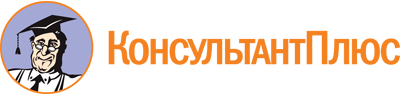 Распоряжение Правительства Ставропольского края от 20.03.2024 N 202-рп
"О предоставлении в 2024 году за счет средств бюджета Ставропольского края субсидий на финансовое обеспечение затрат на реализацию социальных проектов социально ориентированных некоммерческих организаций Ставропольского края, осуществляющих деятельность в сфере социальной поддержки и защиты ветеранов"
(вместе со "Списком социально ориентированных некоммерческих организаций Ставропольского края, осуществляющих деятельность в сфере социальной поддержки и защиты ветеранов, - победителей конкурса заявок социально ориентированных некоммерческих организаций Ставропольского края, осуществляющих деятельность в сфере социальной поддержки и защиты ветеранов, на право получения за счет средств бюджета Ставропольского края субсидий на финансовое обеспечение затрат на реализацию социальных проектов, которым предоставляются в 2024 году за счет средств бюджета Ставропольского края субсидии на финансовое обеспечение затрат на реализацию социальных проектов социально ориентированных некоммерческих организаций Ставропольского края, осуществляющих деятельность в сфере социальной поддержки и защиты ветеранов, и размеры предоставляемых им субсидий", "Списком социально ориентированных некоммерческих организаций Ставропольского края, осуществляющих деятельность в сфере социальной поддержки и защиты ветеранов, которым отказано в предоставлении за счет средств бюджета Ставропольского края субсидий на финансовое обеспечение затрат на реализацию социальных проектов социально ориентированных некоммерческих организаций Ставропольского края, осуществляющих деятельность в сфере социальной поддержки и защиты ветеранов")Документ предоставлен КонсультантПлюс

www.consultant.ru

Дата сохранения: 20.05.2024
 N п/пНаименование социально ориентированной некоммерческой организации <*>Размер субсидии (рублей)1.Ставропольская городская общественная организация "Дети войны"880991,202.Ставропольская краевая общественная организация ветеранов (пенсионеров) войны, труда, Вооруженных Сил и правоохранительных органов15873715,803.Ставропольское краевое отделение Всероссийской общественной организации ветеранов "БОЕВОЕ БРАТСТВО"2363419,904.Ставропольское региональное отделение Общероссийской общественной организации ветеранов Вооруженных Сил Российской Федерации881873,10Итого20000000,00N п/пНаименование социально ориентированной некоммерческой организации <*>1.Региональное отделение Общероссийской общественной организации ветеранов уголовно-исполнительной системы по Ставропольскому краю2.Общественная организация "Ставропольский краевой Союз ветеранов боевых действий в "горячих точках"